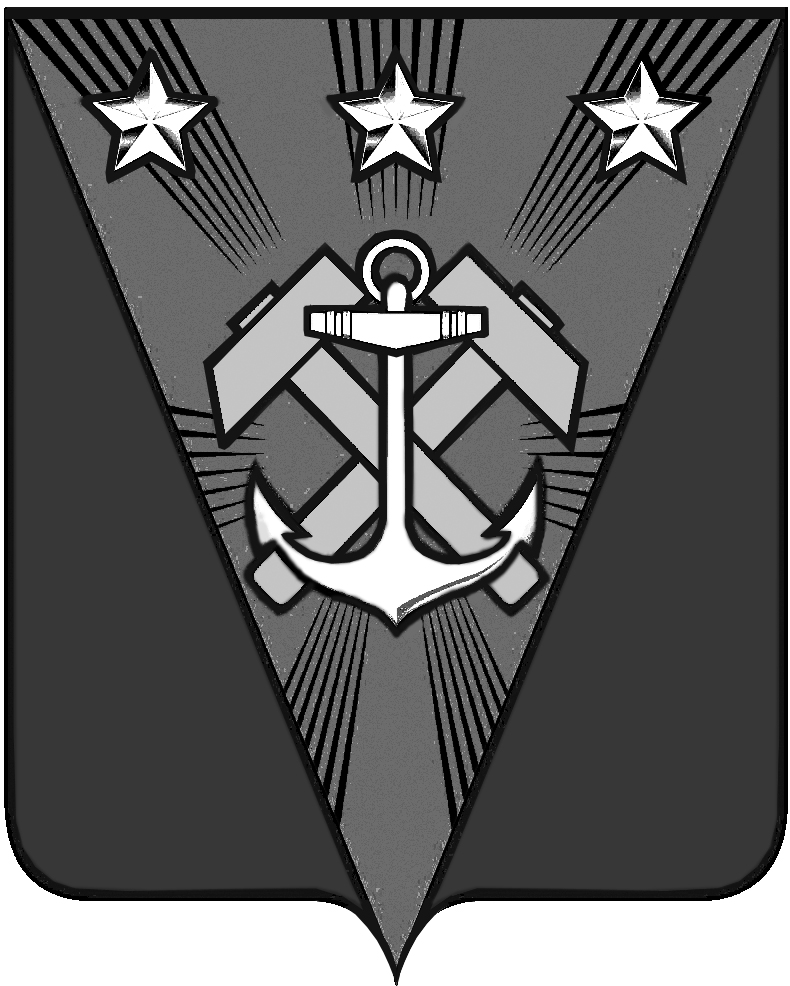 Сахалинская областьАДМИНИСТРАЦИЯ УГЛЕГОРСКОГО ГОРОДСКОГО ОКРУГАПОСТАНОВЛЕНИЕот 18.06.2021 № 510г. УглегорскВ соответствии с письмом министерства цифрового и технологического развития Сахалинской области от 21.04.2021 г. № 3.31-1161/21, от 26.04.2021 г. № 3.31-1205/21, администрация Углегорского городского округа постановляет:Внести в административные регламенты предоставления государственных и муниципальных услуг утверждённые постановлениями администрации Углегорского городского округа от 28.09.2020 г. № 868, от 05.10.2020 г. № 889, от 24.11.2020 г. № 1036, от 24.11.2020 г. № 1037, от 24.11.2020 г. № 1038, от 25.12.2020 г. № 1316, от 24.03.2021 г. № 226, от 24.03.2021 г. № 228, от 24.03.2021 г. № 230, от 24.03.2021 г. № 231, от 24.03.2021 г. № 232, от 24.03.2021 г. № 234, от 24.03.2021 г. № 235, от 24.03.2021 г. № 236, от 24.03.2021 г. № 237, от 24.03.2021 г. № 238, от 05.04.2021 г. № 269 следующие изменения:Пункт 2.6.5. подраздела 2.6. раздела 2. дополнить абзацем следующего содержания:«4) предоставления на бумажном носителе документов и информации, электронные образы которых ранее были заверены в соответствии с пунктом 7.2 части 1 статьи 16 Федерального закона Российской Федерации от 27 июля 2010 № 210-ФЗ «Об организации предоставления государственных и муниципальных услуг, за исключением случаев, если нанесение отметок на такие документы либо их изъятие является необходимым условием предоставления муниципальной услуги, и иных случаев, установленных федеральными законами.»;Подраздел 5.7. раздела 5. дополнить абзацем следующего содержания:«В случае установления в ходе или по результатам рассмотрения жалобы признаков состава административного правонарушения или преступления должностное лицо, работник, наделенные полномочиями по рассмотрению жалоб в соответствии с частью 1 статьи 11.2 Федерального закона Российской Федерации от 27 июля 2010 № 210-ФЗ «Об организации предоставления государственных и муниципальных услуг», незамедлительно направляют имеющиеся материалы в органы прокуратуры.».Внести в административные регламенты предоставления государственных и муниципальных услуг утверждённые постановлениями администрации Углегорского городского округа от 01.09.2017 г. № 765, от 01.09.2017 г. № 767, от 31.07.2018 г. № 667, от 31.07.2018 г. № 668, от 06.08.2018 г. № 685, от 15.08.2019 г. № 666 изменения, дополнив пункт 2.6.5. подраздела 2.6. раздела 2. девятым абзацем следующего содержания:«- предоставления на бумажном носителе документов и информации, электронные образы которых ранее были заверены в соответствии с пунктом 7.2 части 1 статьи 16 Федерального закона Российской Федерации от 27 июля 2010 № 210-ФЗ «Об организации предоставления государственных и муниципальных услуг, за исключением случаев, если нанесение отметок на такие документы либо их изъятие является необходимым условием предоставления муниципальной услуги, и иных случаев, установленных федеральными законами.».Внести в административные регламенты предоставления государственных и муниципальных услуг утверждённые постановлениями администрации Углегорского городского округа от 04.12.2020 г. № 1065, от 24.03.2021 г. № 227, от 24.03.2021 г. № 229 следующие изменения:Пункт 2.6.5. подраздела 2.6. раздела 2. дополнить девятым абзацем следующего содержания:«- предоставления на бумажном носителе документов и информации, электронные образы которых ранее были заверены в соответствии с пунктом 7.2 части 1 статьи 16 Федерального закона Российской Федерации от 27 июля 2010 № 210-ФЗ «Об организации предоставления государственных и муниципальных услуг, за исключением случаев, если нанесение отметок на такие документы либо их изъятие является необходимым условием предоставления муниципальной услуги, и иных случаев, установленных федеральными законами.»;Подраздел 5.7. раздела 5. дополнить абзацем следующего содержания:«В случае установления в ходе или по результатам рассмотрения жалобы признаков состава административного правонарушения или преступления должностное лицо, работник, наделенные полномочиями по рассмотрению жалоб в соответствии с частью 1 статьи 11.2 Федерального закона Российской Федерации от 27 июля 2010 № 210-ФЗ «Об организации предоставления государственных и муниципальных услуг», незамедлительно направляют имеющиеся материалы в органы прокуратуры.».В административный регламент предоставления муниципальной услуги «Предоставление решения о согласовании архитектурно-градостроительного облика объекта», утвержденный постановлением администрации Углегорского городского округа от 07.12.2017 г. № 1087, внести изменения, дополнив пункт 2.6.11. подраздела 2.6. раздела 2. абзацем следующего содержания:«- предоставления на бумажном носителе документов и информации, электронные образы которых ранее были заверены в соответствии с пунктом 7.2 части 1 статьи 16 Федерального закона Российской Федерации от 27 июля 2010 № 210-ФЗ «Об организации предоставления государственных и муниципальных услуг, за исключением случаев, если нанесение отметок на такие документы либо их изъятие является необходимым условием предоставления муниципальной услуги, и иных случаев, установленных федеральными законами.».Внести в административные регламенты предоставления государственных и муниципальных услуг утверждённые постановлениями администрации Углегорского городского округа от 07.07.2017 г. № 563, от 14.08.2017 г. № 683, от 24.08.2017 г. № 726, от 01.09.2017 г. № 762, от 01.09.2017 г. № 768, от 04.09.2017 г. № 782, от 13.09.2017 г. № 804, от 13.09.2017 г. № 805, от 13.09.2017 г. № 806, от 13.09.2017 г. № 807, от 18.09.2017 г. № 818, от 25.09.2017 г. № 856, от 02.10.2017 г. № 876, от 02.10.2017 г. № 877, от 27.11.2017 г. № 1053, от 12.12.2017 г. № 1154, от 29.01.2018 г. № 56, от 13.08.2018 г. № 703, от 13.08.2018 г. № 704, от 13.08.2018 г. № 705, от 14.08.2018 г. № 718, от 14.08.2018 г. № 719, от 22.08.2018 г. № 738, от 22.08.2018 г. № 739, от 31.08.2018 г. № 769, от 31.08.2018 г. № 770, от 31.08.2018 г. № 772, от 18.09.2018 г. № 818,  от 24.04.2019 г. № 360, от 23.10.2019 г. № 877, от 23.10.2019 г. № 879, от 20.12.2019 г. № 1196 изменения, дополнив пункт 2.6.4. подраздела 2.6. раздела 2. девятым абзацем следующего содержания:«- предоставления на бумажном носителе документов и информации, электронные образы которых ранее были заверены в соответствии с пунктом 7.2 части 1 статьи 16 Федерального закона Российской Федерации от 27 июля 2010 № 210-ФЗ «Об организации предоставления государственных и муниципальных услуг, за исключением случаев, если нанесение отметок на такие документы либо их изъятие является необходимым условием предоставления муниципальной услуги, и иных случаев, установленных федеральными законами.».Внести в административные регламенты предоставления государственных и муниципальных услуг утверждённые постановлениями администрации Углегорского городского округа от 27.03.2020 г. № 294, от 21.09.2020 г. № 843, от 22.09.2020 г. № 854, от 27.11.2020 г. № 1048, от 24.03.2021 г. № 233, следующие изменения:Пункт 2.6.4. подраздела 2.6. раздела 2. дополнить абзацем следующего содержания:«4) предоставления на бумажном носителе документов и информации, электронные образы которых ранее были заверены в соответствии с пунктом 7.2 части 1 статьи 16 Федерального закона Российской Федерации от 27 июля 2010 № 210-ФЗ «Об организации предоставления государственных и муниципальных услуг, за исключением случаев, если нанесение отметок на такие документы либо их изъятие является необходимым условием предоставления муниципальной услуги, и иных случаев, установленных федеральными законами.»;Подраздел 5.7. раздела 5. дополнить абзацем следующего содержания:«В случае установления в ходе или по результатам рассмотрения жалобы признаков состава административного правонарушения или преступления должностное лицо, работник, наделенные полномочиями по рассмотрению жалоб в соответствии с частью 1 статьи 11.2 Федерального закона Российской Федерации от 27 июля 2010 № 210-ФЗ «Об организации предоставления государственных и муниципальных услуг», незамедлительно направляют имеющиеся материалы в органы прокуратуры.».Внести в административные регламенты предоставления государственных и муниципальных услуг утверждённые постановлениями администрации Углегорского городского округа от 21.09.2017 г № 844, от 21.09.2017 г № 845, от 21.09.2017 г № 846, от 06.10.2017 г. № 893, от 06.08.2018 г. № 686 изменения, дополнив подраздел 2.6. раздела 2.  абзацем следующего содержания:«- предоставления на бумажном носителе документов и информации, электронные образы которых ранее были заверены в соответствии с пунктом 7.2 части 1 статьи 16 Федерального закона Российской Федерации от 27 июля 2010 № 210-ФЗ «Об организации предоставления государственных и муниципальных услуг, за исключением случаев, если нанесение отметок на такие документы либо их изъятие является необходимым условием предоставления муниципальной услуги, и иных случаев, установленных федеральными законами.».Опубликовать настоящее постановление в газете «Углегорские новости» и разместить на официальном сайте администрации Углегорского городского округа в сети Интернет.Контроль исполнения настоящего постановления возложить на первого вице-мэра Углегорского городского округа А.А. Серова, вице-мэра Углегорского городского округа Е.А. Органову, вице-мэра Углегорского городского округа И.Н. Гурнова.Мэр Углегорского городского округа				                      С.В. ДорощукО внесении изменений в нормативные правовые акты администрации Углегорского городского округа